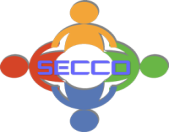 EXHIBITOR FORM:  Central Alabama’s 8th “Unlocking the Mystery of Developmental Disorders” Conference  The Worship Center 100 Derby Pkwy, Birmingham, AL 35210Thursday, November 9, 2023Dear Exhibitor,We are excited that your group is interested in joining us for Central Alabama’s 8th “Unlocking the Mystery of Developmental Disorders” Conference!  The event will be held on Nov. 9th at The Worship Center. The conference will begin at 8:00 a.m. (registration starts at 7:30) and will end by 3:00* p.m. *Since SECCO must put away table, etc., in the church by 3:30, exhibitors are asked to break down their setups by 2:30*Two Exhibitor pricing categories:1. STANDARD – Advertising: Your business’ name is listed on seccoconferences.com website:        Early Bird (Friday, Oct. 20th) = $125* for 1 table/ 1 person; add $50* for 2nd person ($175*)        Beginning Sat. Oct. 21st  = $150* for 1 table/ 1 person add $50* for 2nd person ($200*)2. PREMIUM- Advertising: Business Logo + Name on website, Business name listed in Conference Program; Media "shout outs" (radio/ TV interviews)       Price= $250* for 1 table/ 2 people(*Credit card payments will incur a small processing fee)Organization/Business Name ______________________________________________________Contact Name________________________________________________________________Telephone: ___________________________________ Email: _______________________________________Items Requested: Standard - Number of tables _____   2nd Person? _______ (add $50 per table) Premium – Number of tables _____Outlet needed (if available): yes____ or no  _____  Payment by check:1) All checks must be written out to SECCO (or Special Education Consultants and Conference Organizers)2)  Mail the check with this form to the address below. (You’re welcome to email the form to me if you wish:  seccodg@gmail.com)Payment by credit card*(*Credit card payments will incur a small processing fee)Option 1) Call in your card information-- please call me at 205-612-4458 to provide the credit card information. You will still need to email page 1 of this form. Option 2) Mail in credit card information: Complete the following information and mail the form to the address below.Cardholder’s name (Please PRINT) _______________________________________________________Card Number: _________________________________________________________________________Exp. Date: ____________    CVV# (back of card):____________  Billing zip code: ___________________ Amount: $____________Option 3) Email credit card information – If you’re comfortable doing it, feel free to email the information on pages 1 and 2 of this form.  I will delete the email with your credit card information immediately after I register your payment.Option 4) For those required to go through Alabama Buys/ STAARS –Our Vendor Title= Special Education Consultants and Conference OrganizersSupplier # = V1000178961        EIN # 844426181   Address Remittance # 47420MAILING ADDRESS FOR REGISTRATION FORM AND CHECK/CREDIT CARD PAYMENT:Denise Gillespie/SECCO120 High Crest RoadPelham, Alabama 35124**Once you have submitted the payment AND form, I will send a “Confirmed Exhibitor” email to you as verification of your registration as exhibitor. ** (If you do not receive a “Confirmed Exhibitor” email from me, it means I do not have your group registered for a booth.)If you need additional information or have any questions, please feel free to contact me!Sincerely,Denise Gillespie205-612-4458Seccodg@gmail.com